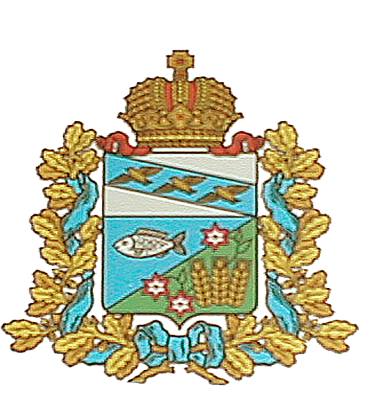 АДМИНИСТРАЦИЯСЕЙМСКОГО СЕЛЬСОВЕТАМАНТУРОВСКОГО РАЙОНАПОСТАНОВЛЕНИЕот 08 ноября  2019 г.  № 101О продлении срока действия муниципальной программы   «Повышение эффективности работы по организации развития физической культуры, школьного спорта и массового спорта, мероприятий по работе с детьми и молодёжью на территории Сеймского сельсовета Мантуровского района Курской области на 2018-2022 годы», утвержденной постановлением    Администрации Сеймского сельсоветаМантуровского района  № 10 от 01.02.2018 г.  на 2023 год     В соответствии  со ст. 179 Бюджетного  кодекса Российской  Федерации, постановлением Администрации Сеймского   сельсовета Мантуровского района    от 01.11.2013  года  № 46 «Об утверждении Порядка разработки и принятия  муниципальных программ  Сеймского сельсовета Мантуровского района, их реализации и проведения оценки эффективности реализации»,    Администрация Сеймского сельсовета Мантуровского района, Постановляет:  1. Продлить срок  действия муниципальной программы «Повышение эффективности работы по организации развития физической культуры, школьного спорта и массового спорта, мероприятий по работе с детьми и молодёжью на территории Сеймского сельсовета Мантуровского района Курской области на 2018-2022 гг.», утвержденной постановлением  Администрации Сеймского сельсовета Мантуровского района  № 10 от 01.02.2018 г.   на 2023 год и изложить текст программы в соответствии с приложением.2. Внести изменение в наименование муниципальной программы, изложив в следующей редакции: «Повышение эффективности работы по организации развития физической культуры, школьного спорта и массового спорта, мероприятий по работе с детьми и молодёжью на территории Сеймского сельсовета Мантуровского района Курской области».3.  Настоящее  постановление  вступает  в  силу  со дня его подписания и подлежит размещению на официальном  сайте Администрации Сеймского  сельсовета Мантуровского района Курской области в сети «Интернет».Глава Сеймского сельсовета                                                          Уколов А.Н. 								Приложение  №1                                                                    к постановлению Администрации                                                                     Сеймского  сельсовета Мантуровского                                                                    района №101  от 08 ноября 2019 годаМуниципальная долгосрочная целевая программа«Повышение эффективности работы по организации развития физической культуры, школьного спорта и массового спорта, мероприятий по работе с детьми и молодёжью на территории Сеймского сельсовета Мантуровского района Курской области»Паспорт ПрограммыI. Характеристика проблем, на решение которых направлена реализация ПрограммыМолодёжная политика является неотъемлемой частью социальной политики муниципального образования, определяется как деятельность поселения, направленная на создание условий для формирования и пропаганды здорового образа жизни, спортивного и военно-патриотического воспитания детей от 6 до 18 лет и молодых граждан в возрасте до 30 лет, развитие потенциала молодёжи и его использование в интересах развития муниципального образования. Целевая аудитория Программы – дети от 6 до 18 и молодёжь от 18 до 30 лет, в том  числе учащиеся школ, студенты, обучающиеся в учебных заведениях областного центра и других городов, учащиеся средних профессиональных учебных заведений, работающая молодёжь и молодёжь, проживающая на территории Сеймского сельсовета.При разработке настоящей Программы рассматривались актуальные проблемы выбора здорового образа жизни, занятия физкультурой и спортом, патриотической и созидательной активности молодёжи - обусловленные особенностями молодых граждан, творческим развитием талантливой активной молодежи.Преимущество молодёжи заключается в том, что она обладает наиболее высоким, относительно других возрастных групп, творческим потенциалом.Очевидно, что молодежь в значительной части обладает тем уровнем мобильности, спортивной активности, который выгодно отличает ее от других групп населения. У детей необходимо формировать интерес к занятию физкультурой и спортом, патриотической и созидательной активности, молодые люди старше 18 лет уже получили знания и навыки, но еще не утратили привычку учиться, осваивать новые направления.  Именно молодые люди быстрее приспосабливаются к новым условиям жизни. С другой стороны, и это слабая сторона молодёжи, именно в этом возрасте жизненные ориентиры ещё неустойчивы, они только формируются и корректируются. Поэтому для молодёжи важна поддержка со стороны людей, обладающих жизненным опытом, что позволяет сориентировать, пока неявно выражены жизненные приоритеты.Особенность молодёжи связана с изменением жизненного уровня семьи и выстраиванием социально-экономических отношений в обществе. В условиях отсутствия устоявшихся стереотипов поведения произошла дифференциация, выделились прямо противоположные жизненные стратегии.В результате молодые люди оказываются неготовыми к самостоятельной деятельности, принятию решений. С другой стороны, поведение значительного количества молодых людей отличается самостоятельностью и рентабельностью. Эта группа проявляет заинтересованность в получении качественного образования, определяющего дальнейшее трудоустройство и карьеру. Однако обе группы характеризуются низким уровнем интереса к политической, гражданской жизни, то есть не позиционируют себя как члены общества.Также произошло социальное и культурное обособление молодёжи. В совокупности с естественными протестными настроениями, юношеским максимализмом, потребностью выделиться при самоидентификации это может привести не только к утрате молодым человеком потенциала творческого развития, но и к преобладанию негативных жизненных стратегий и склонности к девиантному поведению (преступность, алкоголизм и наркомания, самоубийства, проституция).Выявляются негативные тенденции, характерные для молодёжного сообщества, следующего характера:- уменьшается абсолютная численность и доля молодёжи в структуре населения Сеймского сельсовета Мантуровского района, в связи с негативными демографическими процессами;- распространение среди значительной части молодёжи негативного отношения к семье, неприятие семейных ценностей, как результат - неполные семьи, незарегистрированные браки, внебрачная рождаемость;- большая часть молодых семей не желают иметь детей или ориентированы на рождение одного ребёнка;- дисбаланс спроса и предложения на рынке труда создаёт угрозу безработицы для молодых специалистов, окончивших профессиональные учебные заведения;- распространение среди значительной части молодёжи негативного отношения к выполнению гражданского долга, к службе в армии России;- распространение среди части молодёжи миграционных настроений;- слабое развитие молодёжных информационных ресурсов;- отсутствие развитой системы досуговой занятости подростков и молодёжи во внеучебное время и в период каникул.Все эти тенденции сдерживают процесс вовлечения молодёжи в общественную жизнь, препятствуют успешной социальной адаптации и самореализации молодых граждан. Выявленные проблемы и послужили основанием для разработки настоящей Программы.Разработка и реализация целевой программы «Повышение эффективности работы по организации развития физической культуры, школьного спорта и массового спорта, мероприятий по работе с детьми и молодёжью на территории Сеймского сельсовета Мантуровского района Курской области » вызвана необходимостью осуществления мероприятий, направленных на вовлечение молодёжи в общественно-спортивную деятельность, создание условий для занятия физкультурой и спортом, формирование у молодёжи уверенности, что их спортивные достижения и общественная деятельность будут оценены и востребованы в Мантуровском муниципальном районе.В результате реализации Программы ожидается увеличение численности молодёжи, участвующей в спортивной, творческой, научной, культурной и общественной жизни Сеймского сельсовета Мантуровского района, готовой жить, трудиться, создавать семью и растить детей в родном селе.  II. Цели и задачи ПрограммыЦели Программы:- формирование здорового образа жизни молодежи, как стратегического ресурса социально-экономического развития гражданского общества;- привлечение молодежи Сеймского сельсовета Мантуровского района к активному участию в спортивной и общественной жизни;-  создание условий для развития и реализации потенциала молодёжи  Сеймского сельсовета;- создание условий для физического развития молодежи, формирования нравственной устойчивости, социальной активности;- повышение привлекательности, как постоянного места проживания, Сеймского сельсовета;Задачи Программы:- формирование у молодого поколения ориентации на здоровый образ жизни; - патриотическое воспитание детей и молодёжи, содействие формированию нравственных ценностей молодёжи; - обеспечение поддержки спортивно-патриотической активности молодёжи.III. Сроки реализации ПрограммыПрограмма будет реализована в течение 2018-2023 годов.IV. Механизм реализации ПрограммыМеханизм реализации Программы основывается на дальнейшем совершенствовании форм и методов работы органов местного самоуправления, общественных организаций по осуществлению государственной политики в области патриотического воспитания детей и молодёжи, пропаганды патриотизма в средствах массовой информации и формирования у молодого поколения ориентации на здоровый образ жизни.Исполнителями, участниками и соисполнителями Программы являются:  Администрация Сеймского сельсовета Мантуровского района, администрации школ сельсовета, общественные инструкторы по спорту.V. Перечень основных программных мероприятийВ целях комплексного выполнения системы мер, направленной на совершенствование системы воспитания молодежи поселения, определены основные мероприятия, направленные на:- формирование нравственных ценностей и патриотического сознания детей и молодёжи;- пропаганду здорового образа жизни среди детей и молодёжи;- пропаганду активного досуга молодежи;- создание условий для развития спортивного потенциала молодёжи;Мероприятия по реализации программы «Повышение эффективности работы по организации развития физической культуры, школьного спорта и массового спорта, мероприятий по работе с детьми и молодёжью на территории Сеймского сельсовета Мантуровского района Курской области на 2018-2022 годы»Основание для разработкиПрограммыСтратегия Государственной молодёжной политики в Российской Федерации, утвержденная распоряжением Правительства Российской Федерации от 18.12.2006 г. № 1760-р. постановление Администрации Сеймского сельсовета Мантуровского района от 01.11.2013 № 46 «Об утверждении Порядка разработки, реализации и оценки эффективности муниципальных программ Сеймского сельсовета Мантуровского района Курской области.Заказчик ПрограммыАдминистрация Сеймского сельсовета Мантуровского районаКоординатор ПрограммыАдминистрация Сеймского сельсовета Мантуровского районаРазработчики ПрограммыАдминистрация Сеймского сельсовета Мантуровского районаИсполнители, участники соисполнители ПрограммыАдминистрация Сеймского сельсовета Мантуровского района, администрации школ, общественные инструкторы, работники библиотек и учреждений культуры сельсоветаЦели и задачи целевой ПрограммыЦели Программы:- формирование здорового образа жизни молодежи, как стратегического ресурса социально-экономического развития гражданского общества;- привлечение молодежи Сеймского сельсовета Мантуровского района к активному участию в спортивно-общественной жизни;-  создание условий для развития и реализации потенциала молодёжи  Сеймского сельсовета;- создание условий для физического развития молодежи, формирования нравственной устойчивости, социальной активности;- повышение привлекательности, как постоянного места проживания, Сеймского сельсоветаЗадачи Программы:- формирование у молодого поколения ориентации на здоровый образ жизни; - патриотическое воспитание детей и молодёжи, содействие формированию нравственных ценностей молодёжи; - обеспечение поддержки спортивно-патриотической активности молодёжи.Целевые индикаторы ипоказатели ПрограммыПодпрограмма 2- удельный вес численности детей в возрасте от 6 до 18 лет, регулярно занимающихся физкультурой и спортом, от общего количества детей Сеймского сельсовета Мантуровского района в возрасте от 6 до 18 лет;- удельный вес численности детей в возрасте от 6 до 18 лет, принимающих участие в спортивных, военно-спортивных секциях и кружках, в общей численности детей и молодежи Сеймского сельсовета Мантуровского района в возрасте от 6 до 18 лет;- удельный вес численности детей в возрасте от 6 до 18 лет, участвующих в физкультурных, спортивных и военно-спортивных мероприятиях, в общем количестве молодежи Сеймского сельсовета Мантуровского района в возрасте от 6 до 18 лет;Подпрограмма 3- Кол-во жителей Сеймского сельсовета Мантуровского района в возрасте старше  18 лет, регулярно занимающихся спортом, от общего количества населения Сеймского сельсовета Мантуровского района;- Количество детей и молодежи, систематически занимающихся спортом, от количества населения Сеймского сельсовета Мантуровского района;- Количество жителей Сеймского сельсовета Мантуровского района, сдавших нормы ГТО, в том числе на:а) золотой знак                            в) бронзовый знакб) серебряный знакСрок реализацииПрограммы2018-2023 годы.Перечень основныхмероприятий ПрограммыВ целях комплексного выполнения системы мер, направленной на совершенствование системы воспитания молодежи Сеймского сельсовета, определены основные мероприятия, направленные на:- анализ исходного состояния проблемы;- организацию мероприятий, направленных на формирование нравственных ценностей и патриотического сознания детей и молодёжи;- организацию мероприятий, направленных на формирование здорового образа жизни молодых граждан с детского возраста;- пропаганду активного досуга молодежи;- создание условий для спортивного развития молодёжи;Объемы и источникифинансированияПрограммыОжидаемые результаты реализации Программы- Увеличится удельный вес численности детей в возрасте от 6 до 18 лет, вовлеченных в занятие физкультурой и спортом, в общем количестве детей, проживающих на территории Сеймского сельсовета  Мантуровского района Курской области, в возрасте от 6 до 18 лет с 21 % в 2017 году до 23,5% к 2022 году;- увеличится удельный вес численности детей в возрасте от 6 до 18 лет,  участвующих в деятельности физкультурных, спортивных и военно-патриотических секций и кружков,в общей численности детей от 6 до 18 лет с 13% в 2017 г. до 15,5% к 2022 г.;- увеличится удельный вес численности детей в возрасте 6-18 лет, участвующей в спортивных, военно- патриотических мероприятиях, деятельности патриотических объединений в общем количестве детей в Сеймском сельсовете Мантуровского района с 21,5% в 2017 году до 24,0% в 2022 году - увеличится удельный вес численности жителей Сеймского сельсовета Мантуровского района, регулярно занимающихся спортом с 6,5% в 2017 г. до 9% в 2022 г.Контроль за исполнением ПрограммыКонтроль за реализацией Программы осуществляет Администрация Сеймского сельсовета.№ п/пНаправлениеработы МероприятиеФорма проведенияИсполнителиСрокисполнения1234561Подпрограмма 2 Мероприятия, направленные на формирование здорового образа жизни, гражданское и военно - патриотическое воспитание детей и молодежи Основное мероприятие 1 «Создание условий для  вовлечения школьников в активное занятие физкультурой и спортом, деятельности патриотических объединений»Организация и проведение физкультурно-спортивных муниципальных мероприятий, межмуниципальных спортивных соревнований, военно-спортивных игр и конкурсов. Проведение бесед с целью профилактики наркомании, алкоголизма и табакокурения, безнадзорности и правонарушений несовершеннолетних, вечеров патриотической направленности, встреч школьников с ветеранами боевых действий и военной службы, патриотических митингов.Участие в проведении районного Дня призывника. Проведение школьных мероприятий, посвященных Дню России, Дню Защитников Отечества, Дню памяти воинов-интернационалистов, Дню народного единства (встречи, уроки истории, уроки памяти, концертные программы, участие в районных и областных мероприятиях).Администрация Сеймского сельсовета совместно с КДН и отделом по молодежной политике Администрации Мантуровского района, Администрациями соседних муниципальных образований, Администрации и преподаватели физкультуры школ поселений, общественные инструкторы по спорту из числа жителей, работники библиотек и учреждений культуры поселения, Весьпериод2Подпрограмма 3Общепосе ленческие мероприятия, направленные на формирование здорового образа жизниОсновное мероприятие 2: Создание условий для развития физической культуры и массового спорта на территории Сеймского сельсовета Мантуровского районаПроведение   общепоселенческих массовых мероприятий по тематике пропаганды здорового образа жизни, спортивных соревнований, спортивных показательных выступлений, конкурсов, пропагандистских акций. Администрация Сеймского сельсовета Мантуровского района совместно с Администрациями и преподавателями физкультуры школ поселений, общественные инструкторы по спорту из числа жителей, работники библиотек и учреждений культуры поселения,Весьпериод